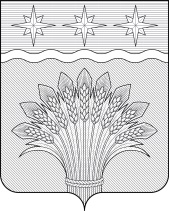 Кемеровская область – Кузбасс первого созыва заседаниеРешениеот  № Руководствуясь статьей 28 Федерального закона от 06.10.2003 № 131–ФЗ «Об общих принципах организации местного самоуправления в Российской Федерации», Постановлением Правительства Российской Федерации от 03.02.2022 № 101 «Об утверждении Правил использования федеральной государственной информационной системы «Единый портал государственных и муниципальных услуг (функций)» в целях организации и проведения публичных слушаний», Совет народных депутатов Юргинского муниципального округаРЕШИЛ:Внести дополнения в Положение о порядке организации и проведения публичных слушаний на территории Юргинского муниципального округа согласно Приложению.Настоящее решение опубликовать в газете «Юргинские ведомости» и разместить в информационно–телекоммуникационной сети «Интернет» на официальном сайте администрации Юргинского муниципального округа.Настоящее решение вступает в силу после его официального опубликования в газете «Юргинские ведомости».Контроль за исполнением настоящего решения возложить на постоянную комиссию Совета народных депутатов Юргинского муниципального округа первого созыва по бюджету, налогам, финансовой и налоговой политике.Председатель совета народных депутатов
Юргинского муниципального округа	Глава Юргинского муниципального округа	Д. К. Дадашов22 ноября 2022 годаПриложение 1 
к решению Совета народных депутатов
Юргинского муниципального округа
от  № Дополнения в Положение о порядке организации и проведения публичных слушаний на территории Юргинского муниципального округа1. Статью 2 дополнить пунктом 2.4. следующего содержания:«2.4. Платформа обратной связи Федеральной государственной информационной система "Единый портал государственных и муниципальных услуг (функций)" (далее – ПОС) может быть использована в целях размещения материалов и информации для заблаговременного оповещения жителей Юргинского муниципального округа о времени и месте проведения публичных слушаний, обеспечения возможности представления жителями замечаний и предложений по вынесенному на обсуждение проекту муниципального правового акта, а также для участия в публичных слушаниях в соответствии с частью 4 статьи 28 Федерального закона «Об общих принципах организации местного самоуправления в Российской Федерации" и для опубликования (обнародования) результатов публичных слушаний, включая мотивированное обоснование принятых решений.Использования ПОС в целях проведения публичных слушаний осуществляется в соответствии с Правилами использования федеральной государственной информационной системы «Единый портал государственных и муниципальных услуг (функций)» в целях организации и проведения публичных слушаний», утвержденными постановлением Правительства Российской Федерации от 03.02.2022 № 101, а также методическими рекомендациями, организационными и технологическими регламентами, установленными Министерством цифрового развития, связи и массовых коммуникаций Российской Федерации.»2. Статью 3 дополнить пунктом 3.15. следующего содержания:«3.15. В случае использования ПОС для целей проведения публичных слушаний оповещение жителей Юргинского муниципального округа осуществляется уполномоченным лицом администрации Юргинского муниципального округа с использованием личного кабинета администрации Юргинского муниципального округа в соответствующем разделе ПОС заблаговременно, с учетом сроков, установленных п.2.1.Представление жителями Юргинского муниципального округа замечаний и предложений по вынесенному на обсуждение проекту муниципального правового акта, а также участие в публичных слушаниях обеспечиваются с использованием ПОС после прохождения авторизации на Едином портале государственных и муниципальных услуг (функций).Замечания и предложения по вынесенному на обсуждение проекту муниципального правового акта могут быть представлены жителями Юргинского муниципального округа с использованием ПОС с даты опубликования органом местного самоуправления сведений путем направления замечаний и предложений по вынесенному на обсуждение проекту муниципального правового акта, а также сведений о своих фамилии, имени, отчестве (при наличии), реквизитах основного документа, удостоверяющего личность гражданина, дате рождения и адресе регистрации по месту жительства жителя муниципального образования.Замечания и предложения по вынесенному на обсуждение проекту муниципального правового акта направляются в личный кабинет администрации Юргинского муниципального округа, где они обрабатываются уполномоченным лицом.»3. Статью 4 дополнить пунктом 4.2. следующего содержания:«4.2. В случае использования ПОС результаты публичных слушаний и мотивированное обоснование принятых решений публикуются уполномоченным лицом в соответствующем разделе ПОС для ознакомления жителей Юргинского муниципального округа в срок, предусмотренный п.4.1.».